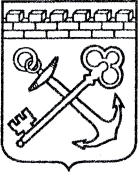 АДМИНИСТРАЦИЯ ЛЕНИНГРАДСКОЙ ОБЛАСТИКОМИТЕТ ЭКОНОМИЧЕСКОГО РАЗВИТИЯ И ИНВЕСТИЦИОННОЙ ДЕЯТЕЛЬНОСТИПРИКАЗ«____» ______ 2019 года № ________________г. Санкт-ПетербургО внесении изменения в приказ Комитета экономического развития и инвестиционной деятельности Ленинградской области от 25 апреля 2018 года № 10 «Об утверждении весовых коэффициентов по показателям и сферам оценки результативности деятельности глав администраций муниципальных районов и городского округа Ленинградской области «Рейтинг 47»В соответствии с постановлением Губернатора Ленинградской области от 9 сентября 2019 года №62-пг «О внесении изменений в постановление Губернатора Ленинградской области от 12 марта 2018 года N 10-пг «Об утверждении перечня показателей оценки результативности деятельности глав администраций муниципальных районов и городского округа Ленинградской области «Рейтинг 47», приказываю:Внести в приказ Комитета экономического развития и инвестиционной деятельности Ленинградской области от 25 апреля 2018 года №10 «Об утверждении весовых коэффициентов по показателям и сферам оценки результативности деятельности глав администраций  муниципальных районов и городского округа  Ленинградской области «Рейтинг 47» следующее изменение:Приложение 1 (Весовые коэффициенты по показателям оценки результативности деятельности глав администраций муниципальных районов и городского округа Ленинградской области «Рейтинг 47») изложить в редакции согласно приложению к настоящему приказу.УТВЕРЖДЕНЫприказом Комитета экономического развития и инвестиционной деятельности Ленинградской области от 25.04.2018 № 10(приложение 1)(в редакции приказа Комитета экономического развития и инвестиционной деятельности Ленинградской области от ___. ______. 2019  № ____)(приложение)ВЕСОВЫЕ КОЭФФИЦИЕНТЫпо показателям оценки результативности деятельности глав администраций муниципальных районов и городского округа Ленинградской области «Рейтинг 47»Заместитель ПредседателяПравительства Ленинградскойобласти – председатель комитета                                           	                                        Д.Ялов№ п/пНаименование показателяВесовой коэффициент1. Управление и финансы11Отсутствие просроченной кредиторской задолженности 
на 1-е число месяца, следующего за отчетным кварталом0,202Соответствие размещенной информации на сайте возглавляемого органа местного самоуправления требованиям Федерального закона от 09.02.2009 № 8-ФЗ «Об обеспечении доступа к информации о деятельности государственных органов и органов местного самоуправления»0,153Доля муниципальных услуг, предоставленных заявителям посредством многофункциональных центров, в общем числе обращений (за исключением услуг, предоставленных в электронном виде)0,204Доля жителей муниципального района (городского округа) старше 14 лет, являющихся пользователями портала государственных и муниципальных услуг (функций) Ленинградской области0,255Отсутствие нарушений сроков ответа на межведомственные электронные запросы, поступающие посредством системы межведомственного электронного взаимодействия0,202. Управление муниципальными земельными ресурсами и муниципальным имуществом16Доля поселений, входящих в состав муниципального района, имеющих утвержденные генеральные планы применительно ко всей территории поселения, соответствующие законодательству о градостроительной деятельности0,207Доля муниципальных образований, имеющих правила землепользования и застройки применительно ко всей территории поселения, соответствующие законодательству о градостроительной деятельности и генеральным планам поселения, городского округа0,208Доля населенных пунктов, сведения о границах которых включены в единый государственный реестр недвижимости0,159Доля территориальных зон, сведения о границах которых включены в единый государственный реестр недвижимости0,1010Наличие программ комплексного развития социальной, транспортной и систем коммунальной инфраструктуры0,0511Доля вовлеченных в сельскохозяйственный оборот неиспользуемых сельскохозяйственных угодий от общей площади неиспользуемых сельскохозяйственных угодий муниципального района (городского округа), выявленных по результатам проведения муниципального земельного контроля (формирование данных по показателю – ежегодно)0,1012Доля освобожденных земельных площадей от засоренности борщевиком Сосновского от общей площади муниципального района (городского округа), засоренной борщевиком Сосновского(формирование данных по показателю – ежегодно)0,1013Доля земельных участков, которые включены органами местного самоуправления в ежегодный план проведения плановых проверок муниципального земельного контроля, от общего количества земельных участков, на которые Росреестром зарегистрированы права0,0514Наличие во всех муниципальных образованиях, расположенных на территории муниципального района (городского округа), утвержденных перечней имущества, свободного от прав третьих лиц (за исключением имущественных прав субъектов малого и среднего предпринимательства), для предоставления во владение и (или) пользование на долгосрочной основе субъектам малого и среднего предпринимательства0,053. Экономика115Качество документов стратегического планирования муниципального района (городского округа)0,0516Эффективность работы по содействию развитию конкуренции(формирование данных по показателю – ежегодно)0,1017Организация и проведение заседаний советов директоров (руководителей) предприятий и организаций производственной сферы, расположенных на территории муниципального района (городского округа) Ленинградской области0,1018Наличие на сайтах муниципальных районов (городского округа)  актуального раздела, посвященного описанию инвестиционного климата в муниципальном районе (городском округе) 0,0519Выполнение планового показателя по оказанию мер поддержки (финансовая, имущественная, консультационная поддержка и обучение) субъектам малого и среднего предпринимательства в общем числе субъектов малого и среднего предпринимательства0,0519.1Наличие во всех муниципальных районах и городском округе (одного из вариантов):1) отдельной программы по поддержке (развитию) социального предпринимательства;2) муниципальной программы по поддержке (развитию) малого (или малого и среднего) предпринимательства, включающей отдельные меры поддержки (развития) социального предпринимательства или подпрограмму по поддержке (развитию) социального предпринимательства;3) муниципальной программы экономического развития, включающей отдельные меры поддержки социального предпринимательства или подпрограммы по поддержке (развитию) социального предпринимательства0,0520Доля муниципальных контрактов, заключенных у субъектов малого предпринимательства и социально ориентированных некоммерческих организаций, в совокупном годовом объеме закупок0,1521Выполнение плановых значений по фактической обеспеченности торговыми местами на ярмарках в муниципальном районе (городском округе)0,1022Выполнение показателя «Количество субъектов малого и среднего предпринимательства  (включая индивидуальных предпринимателей) в расчете на 1000 человек населения»0,1023Выполнение показателя «Численность занятых в сфере малого и среднего предпринимательства, включая индивидуальных предпринимателей»(формирование данных по показателю – ежегодно)0,1524Отсутствие задолженности по заработной плате во всех субъектах государственной, муниципальной и частной форм собственности, осуществляющих хозяйственную деятельность на территории муниципального района (городского округа)0,104. Социальная сфера125Доля инвалидов, переселенных или проживающих в приспособленных жилых помещениях с учетом потребностей инвалидов (в соответствии с постановлением Правительства Российской Федерации  от 9 июля 2016 года № 649 «О мерах по приспособлению жилых помещений и общего имущества в многоквартирном доме с учетом потребностей инвалидов»),от общего числа инвалидов, имеющих заключения по результатам обследования жилых помещений0,1526Обеспеченность медицинских и фармацевтических работников государственных медицинских организаций жилыми помещениями, выделенными муниципальным районом (городским округом)(формирование данных по показателю – ежегодно)0,1527Доля взрослого населения, прошедшего профилактический медицинский осмотр и диспансеризацию0,2028Обеспеченность населения объектами молодежной политики(формирование данных по показателю – ежегодно)0,2029Доля населения, систематически занимающегося физической культурой и спортом, в общей численности населения муниципального района (городского округа)0,1029.1Доля занимающихся по программам спортивной подготовки в организациях ведомственной принадлежности физической культуры и спорта в общем количестве занимающихся в организациях ведомственной принадлежности физической культуры и спорта0,0530Доля участников культурно-досуговых формирований в общей численности населения муниципального района (городского округа)(формирование данных по показателю – ежегодно)0,155. Безопасность131Доля поселений, в которых созданы народные дружины, в общем числе городских и сельских поселений муниципального района0,1532Доля населенных пунктов муниципального района (городского округа), до которых время следования первых подразделений пожарных формирований не превышает 10 минут или 20 минут, от общего количества населенных пунктов(формирование данных по показателю – ежегодно)0,3033Соответствие единой дежурно-диспетчерской службы муниципального образования требованиям, предъявляемым Положением о единой дежурно-диспетчерской службе муниципального образования, утвержденным протоколом заседания Правительственной комиссии по предупреждению и ликвидации чрезвычайных ситуаций и обеспечению пожарной безопасности от 28 августа 2015 года № 70,2034Обеспеченность муниципального района (городского округа)  нормативно-правовой базой в области гражданской обороны, предупреждения и ликвидации чрезвычайных ситуаций0,1535Доля мест массового пребывания людей, на которые разработаны паспорта безопасности в соответствии с требованиями постановления Правительства РФ от 25.03.2015 года № 272, от общего их количества, включенных в перечень мест массового пребывания людей, расположенных  на территории муниципального района (городского округа)0,206. Жилищно-коммунальное хозяйство136Своевременность и полнота внесения сведений органами местного самоуправления в государственную информационную систему жилищно-коммунального хозяйства  и региональную государственную информационную систему жилищно-коммунального хозяйства Ленинградской области0,2037Внесение гражданами платы за жилое помещение и коммунальные услуги 0,1538Место администраций муниципальных районов (городского округа) в Рейтинге администраций муниципальных районов (городского округа) Ленинградской области в области энергосбережения и повышения энергетической эффективности(формирование данных по показателю – ежегодно)0,2539Доля предоставленных органами местного самоуправления, муниципальными учреждениями муниципального района (городского округа) отчетов в РГИС «Энергоэффективность» и ГИС «Энергоэффективность», от общего количества отчетов, подлежащих предоставлению0,2040Доля признанных бесхозяйных электрических объектов  муниципальной собственностью от общего количества бесхозяйных электрических  объектов  на территории муниципального района (городского округа)  0,207. Комфортная городская среда141Доля благоустроенных территорий муниципального района (городского округа) в рамках реализации приоритетного проекта «Формирование комфортной городской среды» от общего числа территорий, подлежащих благоустройству(формирование данных по показателю – ежегодно)0,2542Доля фактически перечисленных денежных средств (заявок на оплату расходов санкционированных Федеральным казначейством) в рамках реализации приоритетного проекта «Формирование комфортной городской среды» от суммы предельных объемов финансирования, доведенных муниципальным образованиям, входящим в состав муниципального района, городскому округу0,1543Утверждение (корректировка) правил благоустройства территорий с учетом методических рекомендаций, утвержденных Министерством строительства и жилищно-коммунального хозяйства Российской Федерации 0,1044Доля населения, проживающего в населенных пунктах, не имеющих регулярного автобусного и (или) железнодорожного сообщения с административным центром муниципального района (городского округа)(формирование данных по показателю – ежегодно)0,1545Доля доступных для инвалидов зданий учреждений, оказывающих услуги населению, имеющих паспорта доступности объектов, находящихся в собственности муниципального района (городского округа), в общем количестве зданий учреждений, оказывающих услуги населению, находящихся в собственности муниципального района (городского округа)0,1546Доля ликвидированных несанкционированных мест размещения отходов производства и потребления, в том числе твердых коммунальных отходов (свалок), от общего числа несанкционированных мест размещения отходов производства и потребления, в том числе твердых коммунальных отходов (свалок), расположенных на территориях, за которые ответственны органы местного самоуправления0,1547Доля частных домовладений, заключивших договоры на сбор и вывоз твердых коммунальных отходов, от общего числа индивидуальных жилых домов0,05